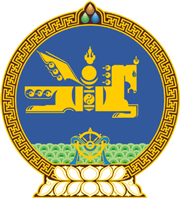 МОНГОЛ  УЛСЫН  ХУУЛЬ2018 оны 02 сарын 08 өдөр				                       Төрийн ордон, Улаанбаатар хот     ЗӨРЧИЛ ШАЛГАН ШИЙДВЭРЛЭХ ТУХАЙ      ХУУЛЬД НЭМЭЛТ, өөрчлөлт      ОРУУЛАХ ТУХАЙ1 дүгээр зүйл.Зөрчил шалган шийдвэрлэх тухай хуулийн 1.8 дугаар зүйлийн 6 дахь хэсэгт доор дурдсан агуулгатай 6.28 дахь заалт нэмсүгэй.		“6.28.Хадгаламжийн даатгалын корпорацийн хянан шалгагч Зөрчлийн тухай хуулийн 11.12 дугаар зүйлийн 5-12 дахь хэсэгт заасан зөрчил.”	2 дугаар зүйл.Зөрчил шалган шийдвэрлэх тухай хуулийн 1.8 дугаар зүйлийн 6 дахь хэсгийн 6.14 дэх заалтын “11.12 дугаар зүйлийн 6.6 дахь заалт” гэснийг “11.12 дугаар зүйлийн 11 дэх хэсэг” гэж, мөн хэсгийн 6.19 дэх заалтын “11.8, 11.12” гэснийг “11.8 дугаар зүйл, 11.12 дугаар зүйлийн 1, 2, 3, 4 дэх хэсэг,” гэж, мөн хэсгийн 6.27 дахь заалтын “зөрчил.” гэснийг “зөрчил;” гэж тус тус өөрчилсүгэй.	3 дугаар зүйл.Энэ хуулийг Банкин дахь мөнгөн хадгаламжийн тухай хуульд нэмэлт, өөрчлөлт оруулах тухай хууль хүчин төгөлдөр болсон өдрөөс эхлэн дагаж мөрдөнө.  		МОНГОЛ УЛСЫН 		ИХ ХУРЛЫН ДАРГА 					         М.ЭНХБОЛД 